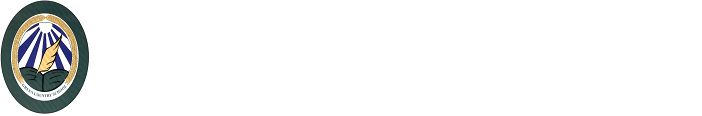 COMUNICADO COLEGIO GREEN COUNTRY SCHOOL 2022Febrero, 2022Estima Comunidad Green Country SchoolLes saludamos afectuosamente esperando que cada uno de ustedes y sus familias se encuentren bien de salud y hayan tenido unas provechosas vacaciones. Les damos la bienvenida al presente año escolar, que se inicia el día miércoles 2 de marzo.Queremos compartir con ustedes los lineamientos que regirán este año escolar siguiendo las indicaciones sanitarias y educacionales provenientes de los respectivos ministeriosAsistencia Presencial Obligatoria:Clases y actividades presencialesHabrá actividades y clases presenciales en todas las fases del Plan Paso a Paso.La asistencia presencial de los estudiantes es obligatoria.La opción de clases virtuales o guías remotas, solo se realizará cuando un curso completo, tuviera cuarentena por algún caso Covid, situación que la define la Seremi Salud.Todos los estudiantes recibirán un correo electrónico institucional.Distancia física y aforosConsiderando que la cobertura de vacunación ha alcanzado más del 90% de los estudiantes, se elimina el distanciamiento físico, por lo tanto las restricciones de aforos en todos los espacios dentro del establecimientos educacionales. No obstante, se propiciará el distanciamiento en las actividades cotidianas en la medida de lo posibleJornada Escolar Normal:Se retoma la jornada escolar completa según los horarios de clases de cada curso, con régimen semestral.Inicio de clases (PK a 8° Básico) 2 marzo (horario de esa semana 8:15 a 13:15 hrs, a contar del 7 marzo de 8:15 a 15:30 hrs lunes a jueves y viernes 8:15 a 13:15 hrs)Fin del 1° semestre: 6 julioInicio 2° semestre: 1 agostoFin de año escolar: 9 diciembrePlan de Estudios Completos:Para el año 2022 está planificado retomar el plan de estudios completo, poniendo énfasis en la recuperación de aprendizajes para el logro de los objetivos de nuestros estudiantes.En 1° y 2° Básico se agrega por primera vez la asignatura de Lengua Indígena.Uniforme:Recuerde que el uso de uniforme es voluntario y que sólo se solicita el uso del Delantal para cada estudiante.Convivencia Escolar y Reglamento Interno:Se mantiene los planes de convivencia escolar y reglamento interno para acompañar el retorno presencial de todos nuestros estudiantes. Estas reglamentaciones serán implementadas de acuerdo a la estructura anual e inicio del año escolar, con el objetivo de continuar fortaleciendo una cultura escolar de autocuidado para el bienestar de la comunidad gral.Consideraciones generalesSobre la estructura diaria durante el año:8:15 a 9:00 hrs 1er Bloque clases9:00 a 9:45 hrs 2do Bloque clases                                                       9:45 a 10:05 hrs RECREO       10:05 a 10:50 hrs 3er Bloque de clases      10:50 a 11:35 hrs 4to Bloque de clases                                                     11:35 a 11:45 hrs RECREO     11:45 A 12:30 hrs 5to Bloque de clases12:30 a 13:15 hrs 6° Bloque de clases                                                    13:15 a 14:00 hrs RECREO14:00 A 14:45 hrs 7° Bloque de clases14:45 a 15:30 hrs 8° Bloque de clasesAlmuerzoEl servicio de alimentación Junaeb, será presencial con servicio de desayuno, 3er colación y almuerzo , para los alumnos que se encuentren en su registro de hogares entre un 40 a 60%.  Se deberán ocupar diferentes espacios para realizar dicho proceso casinos, hall o salas de clases.TalleresLos talleres de Danza o Futsal, funcionaran previa inscripción la última semana de marzo.Acceso al ColegioEl acceso al colegio estará limitado a los estudiantes y docentes. Los apoderados deberán dejar a sus hijos e hijas en el acceso de secretaria y no podrán ingresar a las dependencias en horarios de entrada, recreos o salida de estudiantes, salvo excepciones debidamente justificadas con anterioridad. Canales de informaciónSe mantienen activos canales de comunicación como WhatsApp +56976715396, teléfono fijo 642572463 – 642238031, cristianasenjo@greencountry.cl ,los correos instituciones de los funcionarios (que responderán de acuerdo a los horarios de atención de apoderados), Fan Page facebook GREEN Country School. Osorno y www.greencountry.clFurgones EscolaresLos furgones son de carácter gratuito, de propiedad del establecimiento, los cuales realizan recorrido limitado a los sectores de Rahue Alto, V Centenario y Francke. (en cualquier situación de desperfecto se avisara con tiempo, ya que, no dispondremos de un servicio de emergencia, siendo responsabilidad de cada apoderado el traslado de su pupilo). Los horarios (salida desde el colegio) son los siguientes:Furgón Amarillo Rahue Alto – V Centenario5Furgón Blanco Francke ENTRADAFRANCKE 7:00 – 7:40 RAHUE 6:50V CENTENARIO 7:45SALIDALUNES A JUEVESFRANCKE 15:15 – 16:00 RAHUE 16:00V CENTENARIO 15:15 HRSVIERNESFRANCKE 13:10 – 14:00 RAHUE 14:00 HRSV CENTENARIO 13:10 HRS.La Semana del 2 al 4 marzo la salida será en furgón, como de día viernesProtocolos de medidas sanitarias y vigilancia epidemiológica para establecimientos educacionalesUso obligatorio de mascarillas desde Kinder a 8° BásicoSi un presenta sintomatología asociada a Covid, se completará pauta de síntomas, se medirá con oxímetro capacidad pulmonar se aislará y llamaremos al apoderado para traslado a los servicios de urgencia o toma de PCR.Estas medidas están sujetas a cambio dependiendo de las instrucciones de las autoridades en el manejo de la pandemia.Agradecemos su colaboración con el cumplimiento de todos los puntos presentados, lo han sido establecidos con la intención de resguardar la salud de toda nuestra comunidad, enfocados en el bienestar de nuestros estudiantes y sus familias. Los esperamos este 2 de Marzo para iniciar un nuevo año escolar.Saluda afectuosamente,Equipo DirectivoColegio Green Country SchoolJimena Alvarez (EDUCADORA DE PÁRVULOS)jimenaalvarez@greencountry.clRossy Miranda (1° y 2° Básico)rossymiranda@greencountry.clDaniela Troncoso (3° y 4° Básico)daniela.troncoso@greencountry.clLuz Resma (5° Bás, Lenguaje 2do Ciclo)luz.resma@greencountry.clLorena Gatica (6° Bás, Matemática 2do Ciclo)lorenagatica@greencountry.clDaniela Altamirano (7° Bás, E.Fisica,Tecnología, Música)daniela.altamirano@greencountry.clMary Carmen O (8° Bás, Hist y Ciencias 2do Ciclo)maryortiz@greencountry.clClaudio Gonzalez (Inglés)claudio.gonzalez@greencountry.clDireccioncristianasenjo@greencountry.clUtp y Artes 2do Ciclocarmen.sanhueza@greencountry.clEncargado de Convivencia escolarcarlosrodriguez@greencountry.cl